                                                                                      Утверждаю                                                       Председатель МРО РССС                                                  _______________ С.А. Пономарев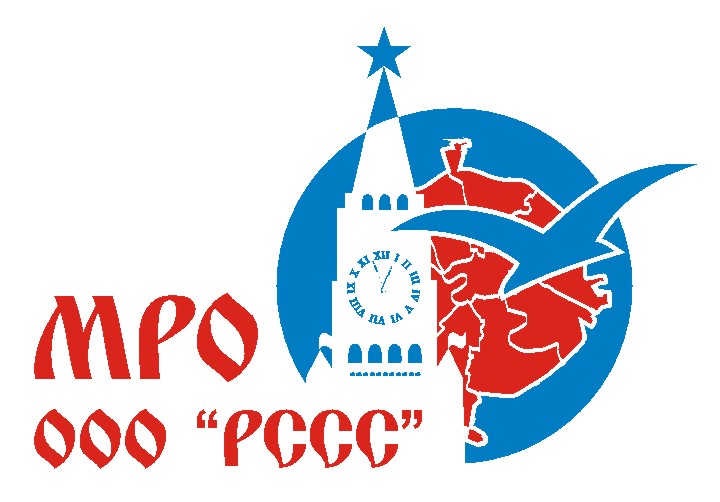 Соревнования по каратэ в рамках XXIX Московских Студенческих Спортивных Игрг. Москва 2016	Соревнования по каратэ проводятся в рамках XXIX Московских Студенческих Спортивных Игр среди команд образовательных организаций высшего образования в г. Москве.Сроки и время проведения соревнований: 11 декабря 2016 г. с 10.00 до 16.00.Место проведения: 105122, г. Москва, Сиреневый бульвар, д. 4 (РГУФКСМиТ), модуль «Г». Классификация соревнованийСоревнования лично – командные. Состав команды у мужчин – не более 10 человек, у женщин – не более 15 человек. В зачет общекомандного первенства идет один командный и три личных результата.Очки начисляются по таблице очков, указанной в Положении о XXIX Московских Студенческих Спортивных Играх. Организаторы соревнованийОрганизатором соревнований является Московское региональное отделение Общероссийской общественной организации «Российский студенческий спортивный союз» при поддержке Департамента физической культуры и спорта города Москвы. Непосредственное проведение соревнований возлагается на оргкомитет, утвержденный МРО РССС.Судейство соревнований возлагается на Главную судейскую коллегию, утвержденную МРО РССС.Требования к участникам соревнований и условия их допускаК участию в соревнованиях допускаются студенты, обучающиеся по программам высшего профессионального образования, аспиранты очной формы обучения, а также выпускники образовательных организаций высшего образования, получившие диплом об образовании государственного образца в 2016 году, независимо от их гражданства. Участники Чемпионата должны быть зачислены в данную образовательную организацию высшего образования не позднее 01 сентября 2016 года. Спортивная квалификация участников - не ниже III спортивного разряда. Все спортсмены должны иметь необходимую техническую подготовленность.ПРОГРАММА СОРЕВНОВАНИЙ-10.00-11.00    мандатная комиссия;-11.00-16.00    начало соревнований.	Мужчины: соревнования по ката личные и командные. 	Женщины: соревнования по ката личные и командные. НаграждениеПобедители и призеры соревнований награждаются медалями и дипломами соответствующих степеней.Заявки на участиеСпортсмены, желающие принять участие в соревнованиях в программе XXIX Московских Студенческих Спортивных Игр по каратэ должна заявить о своем намерении, пройдя регистрацию на нашем сайте:Каратэ (муж.): http://mrsss.nagradion.ru/tournament2671/registrationКаратэ (жен.): http://mrsss.nagradion.ru/tournament2672/registrationЗаявки на участие принимаются до 8 декабря 2016 года.Далее заполняется полная заявка команды на сайте (все спортсмены и руководящий состав), прикрепляются фотографии спортсменов (портретное фото в спортивной форме в анфас).Заявка заверяется заведующим кафедрой физического воспитания, либо иным руководителем образовательной организации высшего образования и заверяется печатью образовательной организации высшего образования.Команды, полностью не заполнившие заявки своих команд на сайте МРО РССС до 8 декабря, не будут допущены до XXIX МССИ по каратэ. На мандатной комиссии необходимо представить оригинал заявочного листа, студенческий билет на каждого участника с печатью о переводе на данный учебный год. Участник на соревновании обязан иметь при себе документ, подтверждающий личность (паспорт, военный билет) и предъявлять его по требованию Оргкомитета Соревнований.Участники, не прошедшие мандатную комиссию, либо не предоставившие необходимые документы, не будут допущены до XXIX МССИ по каратэ. 